ZESTAW 5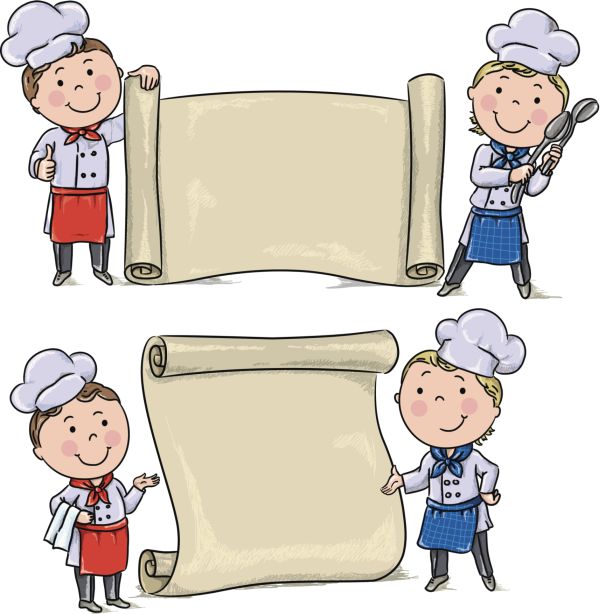 				JADŁOSPIS09.04.2018 – 13.04.2018ŚNIADANIEOBIADPODWIECZOREKPONIEDZIAŁEKBułki z masłem, serek twarogowy almette, szczypiorek, wędlina (pierś pieczona z indyka), ogórek kiszony, kawa inka na mleku 3,2%Przekąska: pokrojona marchewkaZupa klopsikowa z warzywami, zabielana, placuszki z jabłkiem, kompotPłatki kukurydziane z jogurtem owocowym, woda lub syrop herbapol do wyboruWTOREKPieczywo mieszane z masłem, pasta mięsno-jarzynowa, papryka czerwona, ser żółty, pasta pomidorowa, herbata z miodem i cytrynąPrzekąska: pokrojone jabłkoZupa warzywna z ziemniakami na wywarze drobiowym, makaron spaghetti w sosie mięsno-pomidorowym, kompotBudyń śmietankowy z malinami, woda lub syrop herbapol do wyboruŚRODAKanapki wykonywane przez dzieci – pieczywo mieszane z masłem, sałata, wędlina (szynka z piersi indyka), ogórek świeży, jajko, pomidor, szczypiorek, herbata z miodem i cytryną Przekąska: pokrojona gruszkaRosół drobiowy z warzywami, zielona pietruszką, kurczak pieczony, surówka z kapusty pekińskiej z czerwona papryką, marchewką, ziemniaki, kompotJabłka prażone z cynamonem, woda lub napój herbapol do wyboruCZWARTEKBułki z makiem, masłem, wędlina (polędwica parzona), jajko gotowane na sałacie ze szczypiorkiem, kakao na mleku 3,2%Przekąska: pokrojona pomarańczaZupa pomidorowa z ryżem na wywarze drobiowym, gulasz drobiowy z jarzynami, ziemniaki, kompotDZIEŃ CZEKOLADY 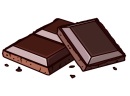 Talarki banana polane czekoladą, woda lub napój herbapol do wyboruPIĄTEKKanapki wykonywane przez dzieci – pieczywo mieszane z masłem, sałata, wędlina (polędwica z indyka), papryka czerwona, ogórek świeży, ser żółty, pasta pomidorowa, jajko, szczypiorek, herbata owocowaPrzekąska: pokrojony bananZupa krem jarzynowa na wywarze drobiowym, filet rybny miruna, surówka z kapusty kiszonej i marchewki, ziemniaki puree, kompotOwoc – banan, kisiel owocowy ze śmietanką, woda lub napój herbapol do wyboru